Приложение №6Подготовка к посеву 13.01.2021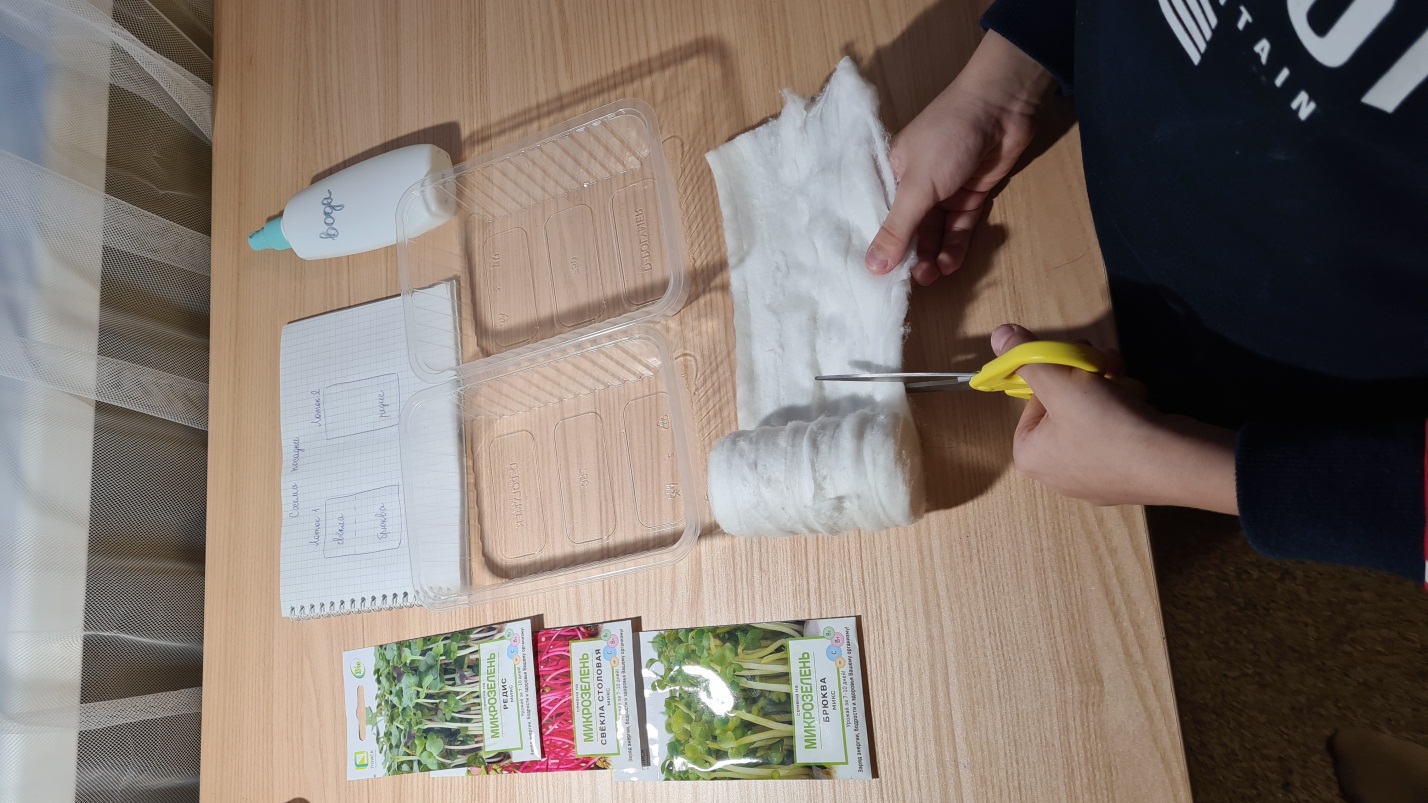 